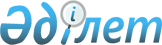 О внесении изменений и дополнения в решение Улытауского районного маслихата от 31 декабря 2020 года № 427 "О специализированных местах для организации и проведения мирных собраний и границах, прилегающих территорий, в которых запрещено проведение пикетирования на территории Улытауского района"Решение Улытауского районного маслихата области Ұлытау от 5 марта 2024 года № 107. Зарегистрировано в Департаменте юстиции области Ұлытау 13 марта 2024 года № 109-20
      Улытауский районный маслихат РЕШИЛ:
      1. Внести в решение Улытауского районного маслихата "О специализированных местах для организации и проведения мирных собраний и границах, прилегающих территорий, в которых запрещено проведение пикетирования на территории Улытауского района" от 31 декабря 2020 года № 427 (зарегистрировано в Реестре государственной регистрации нормативных правовых актов за № 6165) следующие изменения и дополнение:
      1) заголовок указанного решения изложить в новой редакции:
      "Об определении специализированных мест для организации и проведения мирных собраний, порядка использования специализированных мест для организации и проведения мирных собраний, норм их предельной заполняемости, а также требований к материально-техническому и организационному обеспечению специализированных мест для организации и проведения мирных собраний и границ прилегающих территорий, в которых запрещено проведение пикетирования, на территории Улытауского района";
      2) приложение 2 указанного решения изложить в новой редакции согласно приложению к настоящему решению;
      3) приложение 1 указанного решения дополнить пунктом 3 в следующей редакции:
      "3. Материально-техническое и организационное обеспечение проведения мирных собраний осуществляется их организатором и участниками за счет собственных средств, а также за счет средств и имущества, собранных и (или) переданных для проведения данных мирных собраний.
      Запрещается установление юрт, палаток, иных сооружений в специализированных местах для организации и проведения мирных собраний без согласия местного исполнительного органа.".
      2. Настоящее решение вводится в действие по истечении десяти календарных дней после дня его первого официального опубликования. Границы прилегающих территорий, в которых запрещено проведение пикетирования
      Границы прилегающих территорий в Улытауском районе, в которых запрещено проведение пикетирования, определяются на расстоянии 800 метров от:
      1) мест массовых захоронений;
      2) объектов железнодорожного, водного, воздушного и автомобильного транспорта и прилегающих к ним территорий;
      3) территорий, прилегающих к организациям, обеспечивающим обороноспособность, безопасность государства и жизнедеятельность населения;
      4) территорий, прилегающих к опасным производственным объектам и иным объектам, эксплуатация которых требует соблюдения специальных правил техники безопасности;
      5) магистральных железнодорожных сетей, магистральных трубопроводов, национальной электрической сети, магистральных линий связи и прилегающих к ним территорий.
					© 2012. РГП на ПХВ «Институт законодательства и правовой информации Республики Казахстан» Министерства юстиции Республики Казахстан
				
      Председатель

А. Курмансеитов
Приложение к решению
Улытауского районного маслихата
от 5 марта 2024 года
№ 107